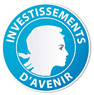 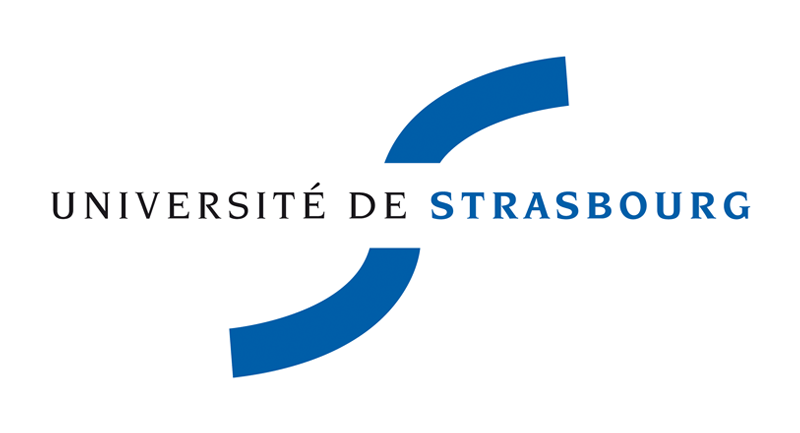 APPEL D’OFFRES IDEX 2015CONTRATS DOCTORAUXRenseignements  administratifs:Dans le cadre d’un projet de collaboration avec l’UHARenseignements  généraux Unité de recherche partenaire 1Collégium de rattachement de votre unité de recherche (cocher la case correspondante) :           Collégium Arts – langues - lettres            Collégium Education et formation            Collégium Sciences humaines et sociales            Collégium Droit – Administration - Sociétés            Collégium Sciences économiques et management            Collégium Journalisme et études politiques             Collégium Sciences            Collégium Sciences - Ingénierie - Technologie            Collégium Vie et santéUnité de recherche partenaire 2Collégium de rattachement de votre unité de recherche (cocher la case correspondante) :           Collégium Arts – langues - lettres            Collégium Education et formation            Collégium Sciences humaines et sociales            Collégium Droit – Administration - Sociétés            Collégium Sciences économiques et management            Collégium Journalisme et études politiques             Collégium Sciences            Collégium Sciences - Ingénierie - Technologie            Collégium Vie et santéRenseignements scientifiques :A faire parvenir en un exemplaire original, avec les éventuelles annexespour le vendredi 7 novembre 2014 (dernier délai)à la Direction de la Recherche de l’Université de StrasbourgDépartement Administration de la recherche4 rue Blaise PascalCS 90032 – 67081 Strasbourg cedexEnvoyez également le dossier complet par messagerie  anne.morel@unistra.frIntitulé du projet de recherche :En collaboration avec l’UHA :   OUI     NONResponsable de la demande – directeur de la thèseNOM et prénomQualité (titre et date de nomination)Date d’obtention de l’HDRTéléphoneCourrielIdentification de l’unité de recherche principale (ex : UMR, UPR, EA, …)Signature du responsable de la demande Partenaire du projet – codirecteur de la thèseNOM et prénomQualité (titre et date de nomination)Date d’obtention de l’HDRTéléphoneCourrielIdentification de l’unité de recherche principale (ex : UMR, UPR, EA, …)Signature du responsable de la demande Veuillez préciser la catégorie de projet (cocher la case concernée) :        ⁪    Complément d’un dossier « Attractivité »            Le projet s’inscrit dans un contexte international et européen            Mise en œuvre d’un Labex ou d’un « Projex »            Projet à fort potentiel de développementDirecteur de l’unité de recherche NOM et prénomAvis argumenté du directeur de l’unité de recherche (peut faire l’objet d’une pièce annexe)Signature du directeur de l’unité de rechercheClassement ou ordre de priorité de la demande par le directeur de l’unité (à compléter uniquement si plusieurs demandes sont présentées au sein de l’unité) Directeur de l’unité de recherche NOM et prénomAvis argumenté du directeur de l’unité de recherche (peut faire l’objet d’une pièce annexe)Signature du directeur de l’unité de rechercheClassement ou ordre de priorité de la demande par le directeur de l’unité (à compléter uniquement si plusieurs demandes sont présentées au sein de l’unité) Descriptif du projet (en 2 pages maximum, le projet peut être présenté dans un document annexe) accompagné le cas échéant du curriculum vitae du candidat pressenti Contexte du projet au sein de l’unité de recherche (publications récentes de l’unité d’accueil et du/des responsable(s) de la demande en rapport avec le projet de recherche doctorale…) et curriculum vitae du/des responsables de la demande Contexte du projet au plan international et européen (notamment franco-allemand)Articulation de la demande  avec les autres instruments de l’IDEX